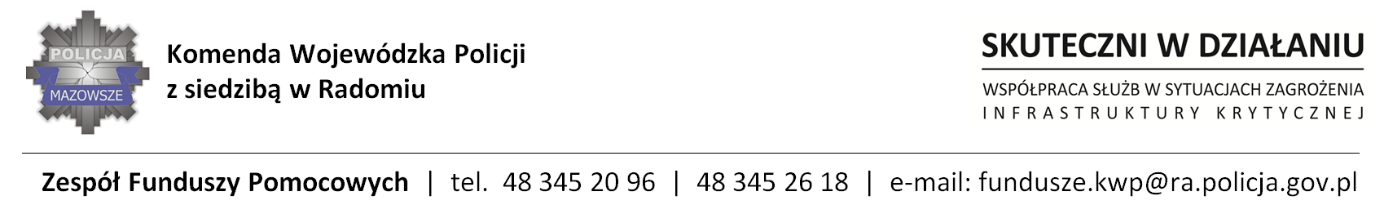 ZP-  862/22Rtj-…	            Radom, dnia 20.05.2022	             WYKONAWCYInformacja z otwarcia ofert Świadczenie usług hotelarskich, konferencyjnych i restauracyjnych organizowanych przez Komendę Wojewódzką Policji z siedzibą w Radomiu w ramach projektu „Skuteczni w działaniu – współpraca służb w sytuacjach zagrożenia infrastruktury krytycznej” współfinansowanego ze środków Funduszu Bezpieczeństwa Wewnętrznego oraz projektu „Policyjna Akademia Bezpiecznego Konsumenta” (II edycja) współfinansowanego przez Narodowy Bank Polski  Tryb udzielenia zamówienia: tryb podstawowy bez negocjacji   Nr spr. 21/22Zamawiający - Komenda Wojewódzka Policji z siedzibą w Radomiu, działając na podstawie art. 222  ust. 5 ustawy z dnia 11 września 2019r. Prawo zamówień publicznych ( Dz. U. z 2021r. poz. 1129 i 1598 ) informuje, iż w wyznaczonym przez Zamawiającego terminie tj. do dnia 20.05.2022r., do godziny 11:00 – wpłynęło 3  oferty w przedmiotowym postępowaniu prowadzonym za pośrednictwem platformazapupowa.pl pod adresem: https://platformazakupowa.pl/pn/kwp_radom       Nazwy albo imiona i nazwiska oraz siedziby lub miejsca prowadzonej działalności gospodarczej albo miejsca zamieszkania Wykonawców, których oferty zostały otwarte, ceny lub koszty zawarte w ofertach:Oferta nr 1 P.H.U Sklep spożywczo- przemysłowy Anna Niwińska ul. Lubelska 25PuchaczówCena brutto: 19 800,00  złOferta nr 2Modern Events Magdalena Gęcaul. Nowy Świat 26/800-373 WarszawaCena brutto: 30 560,00 zł Oferta nr 3 FHU Kaja Jacek Przybylski Ul. A.Necla 4/1684-200 WejherowoCena brutto: 35 822,00 zł Zamawiający przeznaczył na realizację zamówienia:  19.658,00 zł brutto        Z poważaniem	KierownikSekcji Zamówień PublicznychKWP z s. w RadomiuJustyna KowalskaInformację z otwarcia ofert opublikowano na platformie zakupowej Open Nexus, pod adresem www.platformazaqkupowa.pl/pn/kwp_radom w dniu  20.05.2022rOpr.E.P.G